ŽÁDOST  O  STANOVISKO  SPRÁVCE  VEŘEJNÉ  ZELENĚ  K PROJEKTOVÉ  DOKUMENTACI  umístění stavby	odstranění stavbypovolení stavby	společného umístění a povolení stavbyPovinné přílohy k žádosti:projektová dokumentace pozemních staveb se dvěma výkresy v listinné podobě, ve velikosti odpovídající měřítku uvedenému na výkrese a technickou zprávou;výkres musí obsahovat zaměření a zákres stávající zeleně v okolí stavby s okótováním nejbližších dřevin (ochranné pásmo stromů je minimálně 2,8m od osy stromu k okraji stavby, ochranné pásmo keřů je minimálně 1m od obvodových větví keře); na výkrese musí být úplná legenda obsahující popis veškerých prvků zaznamenaných ve výkrese (šedě vyznačená stávající infrastruktura, barevně nově navržená infrastruktura, podzemní stavby atd.), měřítko výkresu; v případě stavby infrastruktury musí žadatel předložit 3 shodné výkresy. Po jejich odsouhlasení bude jeden výkres postoupen majetkoprávnímu odboru se souhlasem k věcnému břemeni, 1 výkres zůstává ve spisu a 1 odsouhlasený výkres bude vrácen žadateli společně se stanoviskem správce veřejné zeleně.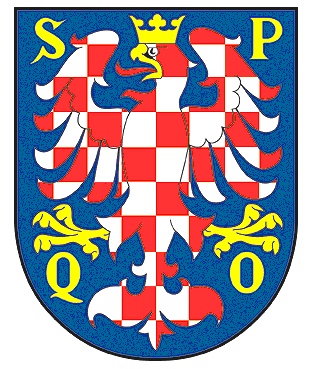 statutární město OlomoucOdbor MĚSTSKÉ ZELENĚ A ODPADOVÉHO HOSPODÁŘSTVÍoddělení městské zeleněHynaisova 34/10, 779 11  OlomoucJméno a příjmení (Název firmy, IČO):Adresa žadatele:Telefon (jméno kontaktní osoby):	     Název akce:Katastrální území  a  č. parcely:ZPŮSOB DORUČOVÁNÍ: datová schránka	 poštou 	 osobněpřesná adresa zaslání stanoviska: shodná s žadatelem jiná:datum:      	razítko, podpis: